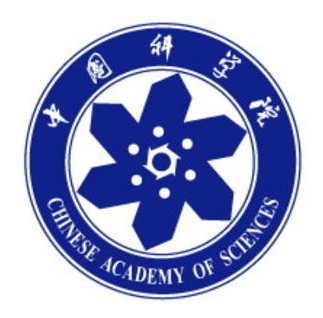 2019年全国“设备安装+防雷专项检测”实操培训班培训通知中国科学院武汉分院继续教育学院中国科学院武汉岩土力学研究所武汉建筑业协会武汉中科岩土工程技术培训有限公司湖北·武汉2019年5月5日-5月9日关于举办2019年设备安装+防雷专项检测实操培训班通知各有关检测机构：为满足设备安装+防雷专项检测从业人员系统的培训需求，提升设备安装+防雷专项检测专业技能，加强各单位之间相互学习与交流。特定于2019年5月5日在湖北省武汉市举办“2019年全国设备安装+防雷专项检测实操培训班”。本期培训班由中国科学院武汉分院继续教育学院、中国科学院武汉岩土力学研究所、湖北城市建设职业技术学院和武汉建筑业协会联合主办，武汉中科岩土工程技术培训有限公司具体承办。热忱地欢迎业内同仁报名参加，现将有关事宜通知如下：培训对象各建筑工程质量检测公司、工程质量监督站、建科院、勘察设计单位、加固施工企业等单位工程技术人员和管理人员。培训目标1、了解“仪器设备的规范操作及保养方法”。2、熟悉“检测技术规范及相关法律法规”。3、掌握“检测步骤、现场操作、数据处理、结果评定和报告编写”。培训特色 专家理论讲解+中岩视频教学+现场实际操作 重点解读：规范化检测流程、疑难点、易错点及不规范点培训安排培训师资本期培训班由中岩培训设备安装+防雷专项检测专家委员会的部分专家进行授课。“中岩培训专家委员会”由中国科学院、中国建筑科学研究院、各省建筑科学研究院、985/211高等院校和工程质量检测知名企业等领域的专家组成，专家委员会主要负责课程研发设计、教学大纲和教学计划、课件教材编写、新标准新技术研讨、培训授课等相关工作。培训证书学员按要求完成所有培训学习后，参加由中国科学院武汉分院继续教育学院和中科院武汉岩土力学研究所统一组织的培训考试，考试合格后颁发《建设工程质量检测继续教育证》和《上岗职业培训证书》。培训地点地点：湖北武汉培训费用3000元/人。含培训费、资料费、证书办理及相关费用，培训期间免费提供午餐，住宿自理。报名方式1、填写报名回执表（附件1），发送至邮箱2161211837@qq.com。2、本期培训不接受现场报名缴费，报名以缴费先后顺序为准（缴费方式及开票信息填写见附件2），人数有限，报满即止。注： 1、首次参加培训的学员，报到当天携带2张2寸彩色登记照和身份证正反复印件1份。2、参加过历届培训班的学员，报到当天携带《建设工程质量检测继续教育证》和1张2寸彩色登记照。联系方式：联系人：石老师18071138869（微信同号）    QQ：2161211837
附件1：报名登记回执表(设备安装+防雷专项检测8期）附件2：发票开具确认单   附件3：住宿酒店预订中国科学院武汉分院继续教育学院中国科学院武汉岩土力学研究所武汉建筑业协会武汉中科岩土工程技术培训有限公司二〇一九年三月二十七日        附件1：报名登记回执表(设备安装+防雷专项检测第8期）附件2：发票开具确认单汇款账号：开户行：中信银行武汉分行东湖支行单  位：武汉中科岩土工程技术培训有限公司账  号：8111501013000423011行  号：302521038110（电汇）清算行号：216178（支票）支付宝收款账号： 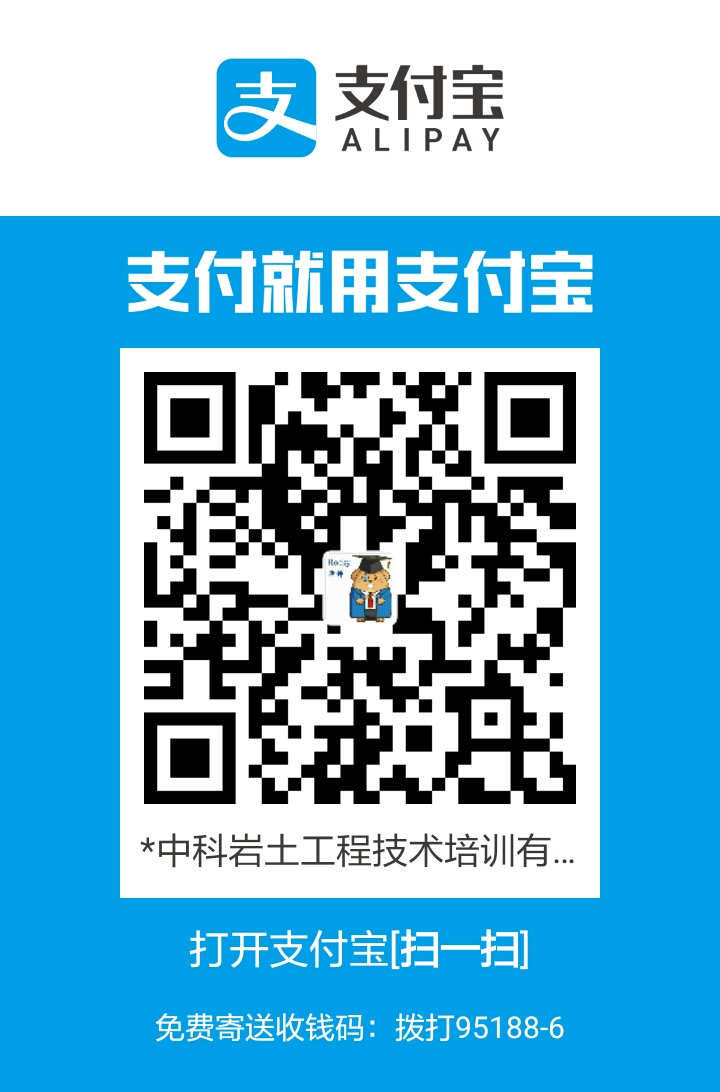 2161211837@qq.com注：缴费时请备注培训费以及单位名称，并及时与会务组联系，便于会务组查账。请各单位提前与公司财务核实培训费发票的类型。时间时间培训内容5月5日周日14:00～17:30报到5月6日周一8:30～12:00建筑给水、排水及采暖工程检测（水压试验）5月6日周一8:30～12:00建筑电气工程检测（绝缘电阻、接地电阻）5月6日周一14:00～17:30通风与空调工程检测（温度、湿度、风压、风量、风速、流量、噪音、水压）5月7日周二8:30～12:00通风与空调工程检测（设备的演示与操作）5月7日周二14:00～17:30防雷检测基本知识、流程及质控5月8日周三8:30～12:00新建建筑物的防雷跟踪检测（基础部分、主体部分、天面部分）整体竣工部分及跟踪检测过程常出现的问题5月8日周三14:00～17:30实操检测相关理论知识5月8日周三14:00～17:30SPD（压敏电压、泄漏电流）模拟实操检测5月9日周四8:30～12:00接地电阻实操检测等电位连接实操检测单位名称培训联系人通信地址联系电话姓名性别联系电话从事检测工作年限职务技术职称QQ/邮箱身份证号增值税普通发票开票要求增值税普通发票开票要求增值税普通发票开票要求增值税普通发票开票要求开票单位抬头税务登记证号增值税专用发票开票要求增值税专用发票开票要求增值税专用发票开票要求增值税专用发票开票要求开票单位抬头税务登记证号开票地址开票电话开户行账号